Robert Smith        Assistant Product Manager[Today’s Date][341 Company Address]
[Company City, State xxxxx]
[(xxx) xxx-xxxx]
[hiring.manager@gmail.com]Dear [Mr./Mrs./Ms.] [Hiring Manager’s Name],Please accept my application for the position of Assistant Product Manager at [XXX Company]. My educational qualifications and work experience align perfectly with the job requirements. I believe that I am the ideal candidate for this role.In the last decade, [XXX] has emerged as one of the leading software firms in the country. [XXX Company] has created a positive work culture with attractive perks and promotional opportunities for employees. Being a part of your company would be an excellent platform for me to enhance my skills.I am a Business Administration graduate with over three years of experience in the software industry. I worked in the marketing department at the beginning of my career and later shifted to the product management department. Currently, at YYY, I assist the product manager with various tasks. My responsibilities include:Development of campaigns to promote products and services.Create a budget for the production and marketing of products.Identifying new markets for expansion of the products. Overlook the sales and distribution of the products.Analyzing customer feedback and compile a report based on the same to make. modifications aimed at ensuring maximum customer satisfaction. Interact with clients to understand their requirements.I have an excellent academic record with a strong technical background. I have excellent communication and leadership skills, which has helped to manage a team of six people effectively. I possess sufficient experience and the necessary skills to excel in this role.Thank you for your time and consideration.Sincerely,[Your Name]1737 Marshville Road, Alabama, (123)-456-7899, info@qwikresume.com, www.qwikresume.com                  © This Free Cover Letter is the copyright of Qwikresume.com. Usage Guidelines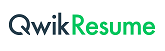 